Муниципальное бюджетное дошкольное образовательное учреждениеЧановский  детский сад № 4Чановского района Новосибирской областиСценарий спортивного праздника «Защитники, Родины!»Участники  дети 6-7 лет,  родители.Подготовила и провела: инструктор по физической культуре Федорова Евгения МихайловнаЦель.  Воспитание у дошкольников гражданства и патриотизма.Задачи. Способствовать получению и расширению знаний детей о России, ее Защитниках.Воспитывать у детей чувство патриотизма и любви к Отечеству.Развитие двигательной активности. Ход мероприятияПриглашенные гости находятся в спортивном зале (оформление зала соответственной теме)Под музыку «Богатырская сила» дети  группы  в колонне по 1,заходят в зал выполняют разминку, в проигрыш ходьба в колонне,  куплет выполнение упражненияТо не грозное небо хмурится, Не сверкают в степи клинки - Это батюшки Ильи Муромца Вышли биться ученики. (стоя в колонне, покачивание в правую, левую сторону)За победу их ветры молятся, Ждут их тернии и венцы, Разгулялися добры молодцы, Распотешились, молодцы. (стоя в колонне подниматься на носочки, руки на поясе)Эх, да надобно жить красиво, Эх, да надо нам жить раздольно, Богатырская наша сила, Сила духа и сила воли. (стоя в колонне друг за другом вынос правой, (левой) ноги в сторону)Богатырское наше правило - Надо другу в беде помочь, Отстоять в борьбе дело правое, Силой силушку превозмочь.( руки к плечам, в стороны с пружиночкой)Эх, да надобно жить красиво, Эх, да надо нам жить раздольно, Богатырская наша сила, Сила духа и сила воли. ( поворот вправо правая рука ко лбы смотрим вдаль, то же в левую сторону)Эх, да надобно жить красиво, Эх, да надо нам жить раздольно, (ходьба на месте, левая рука вверх вниз)Богатырская наша сила, Сила духа и сила воли. ( ходьба на месте, правая рука вверх вниз)перестраиваются в полукругДети читают стихи: НастяЯ с утра спросила маму:- Что за праздник к нам пришёл,Почему все суетятся,Праздничный готовят стол?Папа в новенькой рубашке,Дед надел все ордена,Ты вчера возле духовкиПровозилась допоздна.- В этот праздник поздравляютВсех мужчин, со всей страны,Ведь за то они в ответе,Чтобы не было войны!Дети исполняют песню: «Мы шагаем как солдаты»Мы мальчишками отважными растем,
Придет время, все мы в армию пойдем:
Будем Родину надежно охранять,
Чтобы люди в ней могли спокойно спать.Припев:
А пока мы шагаем как солдаты,
Все мы дружные и смелые ребята.
Раз! Два! Левый! Мы идем!
Да еще красиво, слажено поем!
Раз! Два! Левый! Мы идем!
Да еще красиво, слажено поем!Чтобы нам на страже Родины стоять,
Организм свой надо строго закалять:
Чтоб зарядка и прогулка каждый день
И хотелось гнать подальше свою лень.Припев.Дети читают стихи: Лиля, ЛюбаМальчики сегодня нарядные такие.Все в рубашках белых – будто бы большие.День мужской отметим, мальчиков поздравим.Всех мужчин сегодня от души мы славим.Будьте же вы сильными, смелыми, здоровымиИ делами разными увлекайтесь новыми.Покоряйте небеса, горы, океаны.Открывайте города дальние и страны.Нам цветы всегда дарите, добрые улыбки.И не совершить сумейте глупые ошибки.Вы, мальчишки, молодцы! Мы гордимся вами!И сегодня поздравляем добрыми словами.Ведущий. Спешит весна, конец зиме, и папы наши в сборе все.  Сегодня день особенный, он раз в году у пап.  Поэтому и папы в гостях у нас сидят.  Мы вместе постараемся, чтоб праздник удался Веселье начинается, ведь собрались не зря. Дети исполняют песню: «Быть мужчиной»Волны дальние  Семибальные  Где-то там про запас Море держит для нас,  Эй, мальчишки, атас! Чтобы не свернуть, Прямо в них нырнуть Нужно здесь и сейчас  Припев: Быть мужчиной, Быть мужчиной Добрым и надежным быть! Быть мужчиной,  Быть мужчиной  Родину свою любить! Горы острые Перерослые  Небо выставит нам, Нет ни пап, нет ни мам,  Все по-взрослому там! Чтобы их одолеть - Все преодолеть,  Постарайся ты сам!  Припев  Не девчонки мы - Мы сторонками Мимо бед не пройдем! До побед мы дойдем! И других проведем! Свой оставит след,  Тот, кто с малых лет Грезил лишь об одномДети читают стихи: Дима, Данил, Никита.1 .Папу поздравляюС праздником мужским:В юности, я знаю,В армии служил.Значит, тоже воин,Хоть не командир.Праздника достоин,Охранял весь мир!Для меня ты — главный.Мне не дашь пропасть:Я — Отчизны славнойМаленькая часть.2. Наши воины полныМужества и чести!В День защитника страныВсе мы с ними вместе!Всех военных с этим днемПоздравляем дружно!А когда мы подрастем,Родине послужим!3. Об армии любимойЗнает стар и младИ ей, непобедимой,Сегодня каждый рад.Есть в армии солдаты,Танкисты, моряки,Все сильные рябята,Им не страшны враги!Стоят ракеты где то,И на замке граница.И так чудесно это,Что нам спокойно спится!Ведущий. Сегодня мы собрались, чтобы поздравить всех мужчин с Днем защитника Отечества. Наверное, защитники есть в каждой семье – это и дедушки, и старшие братья, и, конечно же, наши любимые папы. Пожелаем им здоровья, успехов во всех делах и гордости за своих детей, которые их очень любят.Дети читают стихи: Артем, Максим, Влад.Воин российский в вечном дозорена самолете,на корабле.Он охраняетМирное море,Мирное небо,Мир на земле.Поздравляю, милый папа,С 23 февраля!С ранних лет героем стал тыИ примером для меня.Славной Родины границыТы умело защищал,Пусть тобой она гордится,Как горжусь тобою я! Российский воин бережетРодной страны покой и славу!Он на посту – и наш народ Гордится Армией по праву.Спокойно дети пусть растутВ Российской солнечной ОтчизнеОн охраняет мирный труд,Прекрасный труд во имя жизни.Дети исполняют песню «Мой папа хороший»Давным-давно известно -
У каждого друзья.
Без них неинтересно,
Без них никак нельзя.
Сосед имеет друга,
А с ним и вся семья.
А мне дороже папа,
Мы с папою друзья!

Мой папа хороший!
На папу очень-очень я похожа.
Он сильный и смелый,
Находчивый, веселый и умелый.

Бабуля мне подружка,
А мама - идеал.
В квартире всем известно -
Она наш генерал.
А папа - просто папа,
Зато он лучше всех.
Когда мой папа дома -
Всегда в квартире смех.

Мой папа хороший!
На папу очень-очень я похожа.
Он сильный и смелый,
Находчивый, веселый и умелый.
Дети читают стихи: ПолинаУ меня есть папа!Спросите, какой он?Самый сильный папа,Самый храбрый воин!Добрый. Умный самый.Как не похвалиться.Папой только с мамойМожно поделиться.У меня есть папа!Все равно, какой он!Лучший в мире папа,Потому что мой он!Ведущий.Защитник Отечества – звание гордое,Его все мальчишки готовы носить,Но нужно быть смелым, выносливым, твёрдым,Со спортом для этого нужно дружить.Дети читают стихи: Анжела, Таня, Кирилл, Ярослав.Нашей Армии любимойДень рожденья в феврале.Слава ей, непобедимой!Слава миру на земле!На горах высоких,На степном простореОхраняет нашуРодину солдат.Он взлетает в небо,Он уходит в море,Не страшны защитникуДождь и снегопад.Сегодня папин день, его я поздравляю!И в День защитника ему я пожелаю,Со мною, как с мужчиной, считаться,И иногда немножко подчиняться.Ведь я, конечно, генералом будуИ папину отвагу не забуду.А когда настанет срок, чтоб в армию  пойти спокойно мог,я с ребятами в игретренируюсь во дворе.Мы играем там в «Зарницу» -Нарисовали мне границу,На посту я! Стерегу!Раз доверили – смогу!А родитель в окнеГлядят вслед с тревогой мне.Не переживайте вы за сына,Я же – будущий мужчина!Дети исполняют песню «Прадедушка»Я на свете недавно живуИ историю знаю по книжкам,Но зато про большую войну  Я живые рассказы слышу.  Есть хороший один человек,Он всегда говорит мне правду.И в душе остаётся след, -Остаётся со мной мой прадед!  Припев:        Прадедушка, прадедушка, он всю прошёл войну,                От Волги и до самого Берлина.                        Прадедушка, прадедушка, он защищал страну,                Он защищал жену свою и сына.                  Прадедушка, прадедушка, он жизнью рисковал,                Чтоб опять запели в небе птицы,                И стало небо голубым, и смех не угасал,                И чтобы мне на белый свет родиться,                И чтобы мне на белый свет родиться!  Он так рано ушёл на войну,Был как я он в военные годы,Побывать довелось и в пленуИ пройти сквозь огонь и воду.  Он защитником Родины стал,Хоть совсем ещё был мальчишкой,И победу завоевалИ с победою к дому вышел!    Припев  Я прадедушкой очень горжусь,Мне пример его - в жизни подмога,Но из сердца не выкинуть грусть -Трудной стала его дорога.  У меня всё ещё впереди,И свой путь выбирать мне надо.Но хочу я его пройти,Как по жизни прошёл мой прадед!Ведущий.   Сразу видно, что ребята – Настоящие солдаты. Чтобы ловким, сильным стать, Есть наука – побеждать! Вам надо постараться! Начнём соревноваться!Ведущий.Чтобы сильным растиЧтобы в армию пойтиНа веселую зарядку ты, иди!  (Игра «Пять сигналов»)Игра «Пять сигналов»По сигналу «Парад!», дети идут парадным шагом, высоко поднимая колени под песню «Идёт солдат по улице»;По сигналу «Засада!», дети ложатся и не шевелятся, под фонограмму «Пение птиц»;По сигналу «Разведчики!», дети идут осторожно, согнувшись под песню из кинофильма «Семнадцать мгновений весны»;По сигналу «Погоня!», дети бегут под песню «Погоня, погоня, погоня!»;По сигналу «Самолёты разлетелись», дети разлетаются под песню «Первым делом самолёты, ну а девушки, а девушки потом»Ведущий.Посмотрите-ка у насЗдесь собрался целый сад.Все хотят соревноватьсяПошутить и посмеятьсяСилу, ловкость показать,И сноровку доказать!Команды новобранцев это наши дети (аплодисменты)Справа команда…ТАНКИСТЫ (кружок зеленого цвета)Слева команда...МОРЯКИ (кружок синего цвета)Команды «Воины запаса» это наши папы, дедушки, братья, дяди…Ведущий.Чтобы воину лучше служилосьНужно на небе чтобы солнце ярче светилось.1 этап «Солнышко» (дети, папы)Цель: из лент выложить солнце.Ведущий.Чтобы жили мы спокойно, 
В школу шли и в детский сад. 
Не нужны нам вовсе войны, 
Нужен мир для всех ребят! 2 этап «Топкое болото» (папы, дети)Цель: С помощью двух обручей  переправится на ту сторону поля, обратно бегом.« Тяжело в учении легко в бою»3 этап «Прыжки в мешках» (дети, папы)Цель: попрыгать в мешке до модуля и обратно.«Один за всех и все за одного»4 этап «Ложка картошка» (папы, дети)Цель: пронести ложку, а в ней картошку не уронив.Расходятся все по местамРебенок с биноклем смотрит в даль, - Ваня!, посмотри в бинокль, не видишь ли ты самолет в облаках? (Вижу, вижу вон он впереди)Ведущий. Предлагает всем встать в круг выполнить физ. минутку «Самолет»«Умелый боец везде молодец»Ведущий: А на горизонте появились танки неприятеляНаша задача уничтожить танки.5 этап «Подбей вражеский танк» ………(только дети) папы собирают мячиЦель: Попасть «гранатой» (мячом) в танк.«Русский солдат не знает преград»6 этап «Пройди через болото» (папы, дети)Цель: перебраться через «болото» (прыгая в обручи). Классики«Не теряй отвагу назад ни шагу!»7 этап  «Разведка» (дети, папы)Цель: проползти в туннеле под колючей проволокой – не задеть  дети под модули (папы под канат)«Не теряй отвагу, назад ни шагу»8 этап «Склад боеприпасов» Цель: пройти по желтой дорожке, взять мешочек, и  так же обратно.«Наша армия не одна, с нею вся страна»9 этап «Переправа» (Папа вместе с ребенком)Цель: Папа шагает, ребенок пролезает у него под ногами до стойки, обратно бегом.Дети и родители занимают места в зрительном зале.Сценка по мотивам народной сказки «Каша из топора»Звучит музыка, заходит, солдат строевым шагом проходит круг останавливается рядом с избушкойВедущий.На побывку шёл солдат, сильно утомился.Он не ел два дня подряд, чуть не заблудился.Но добравшись до села, увидал избушку.Стукнул в крайнее окно – вышла тут старушка.Солдат:Здравствуй, бабушка, нельзя ли у тебя заночевать?Старушка:Что, устал служивый? Ладно, там за печкою кровать.Солдат:А ещё хочу хозяйка очень я тебя спросить:Не найдётся ли солдату что - нибудь перекусить?Старушка:Я сама не ела с вечера, потому, что кушать нечего.Ведущий:К печке подошёл солдатик. Посмотрел по сторонам,Заглянул солдат под лавку и … топор заметил там.Солдат:Знаешь, бабушка, негоже быть голодным до утра.Отворить смогу я кашу из простого топора.Старушка:Разве сможешь?Солдат:Ну конечно, ты скорей котёл неси.Положу топор в котёл я, разведу огонь в печи.(солдат помешивает ложкой в котелке и пробует еду)Старушка:Вкусно?Солдат:Очень! Только соли в этой каши нет простой.Старушка:Посоли служивый вволю, да попробовать изволь.(солдат солит и вновь пробует).Солдат:Скоро будет уж готова. Ну и каша, как вкусна!Не мешало, бы добавить только горсточку пшена.Старушка:Погоди солдат минутку, принесу пшено сейчас.Как считаешь, хватит столько?Солдат:Хватит, будет в самый раз.Ох, как каша хороша всем на удивление.Ложку маслица сюда, было б объедение.Старушка:Вот, солдат, горшочек с маслом, сколько нужно добавляй!Солдат:Всё, уже готова каша. Чашку с ложкой доставай.(старушка несёт часку с большой ложкой, пробует кашу).Старушка:Ай да каша, как вкусна, как навариста она!Я не думала, однако, знать, солдатик я стара,Что сварить, возможно, кашу из простого топора!Солдат и старушка угощают кашей детей и гостей праздникаВедущий.Очень дружно вы играли,Правильно задания выполняли.Праздник наш заканчивается,Мир на земле продолжается.Дружно скажем детвораНашей армии Ура! Дети дарят подарки папам, дядям, дедушкамОбщее фото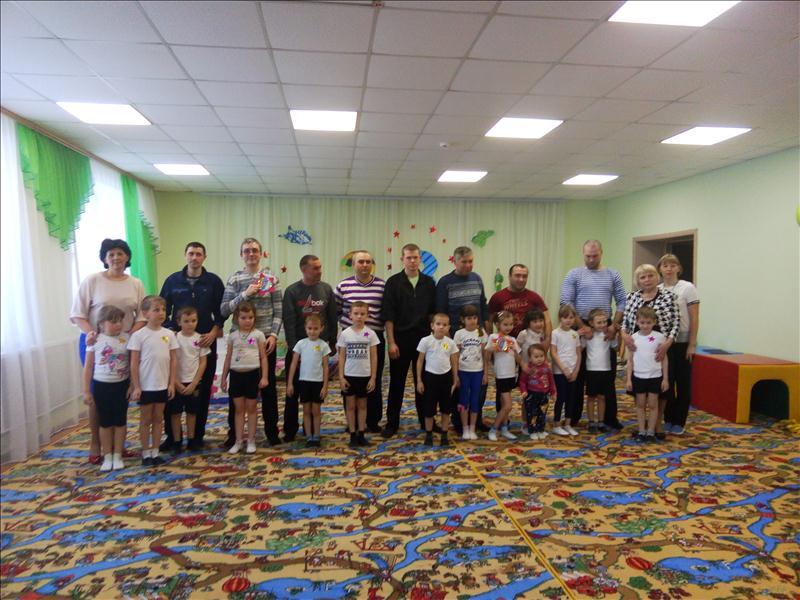 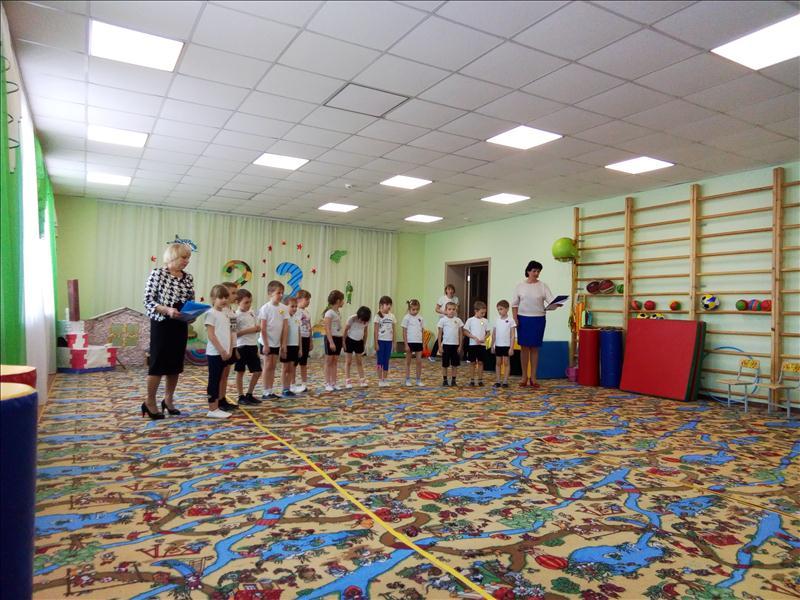 